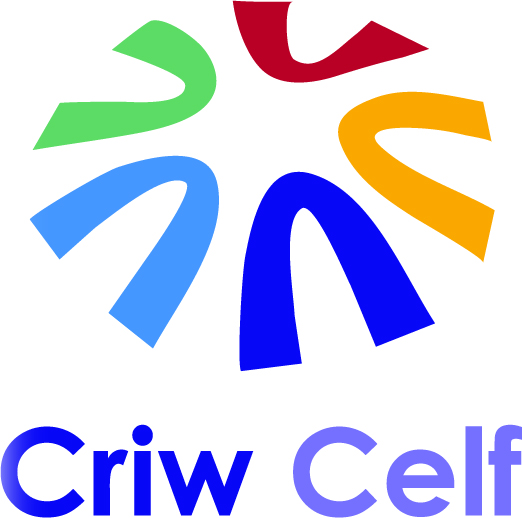 Cyfarfod Blynyddol Partneriaid Cenedlaethol Annual National Partners Meeting10am-4pm ~ 28/06/2017Oriel Ynys Môn, Rhosmeirch, Llangefni, Ynys Môn / Anglesey LL77 7TQTeithio i Ynys Môn – manylion ar gael yma… http://www.croesomon.co.uk/cy/eich-ymweliad/Llety – manylion ar gael yma… http://www.croesomon.co.uk/cy/ble-i-aros/Travelling to Anglesey – info. available here… http://www.visitanglesey.co.uk/en/plan-your-visit-new/ / Accommodation – info. available here… http://www.visitanglesey.co.uk/en/where-to-stay/10 - 10:15amCofrestru a choffi.Registration & coffee.10:15 - 10:30amCroeso a chyflwyniadau: Ceri Williams, Oriel Ynys Môn a Gwawr Wyn Roberts, Cyngor Gwynedd.Welcome & introductions - Ceri Williams, Oriel Ynys Môn & Gwawr Wyn Roberts, Gwynedd Council.10:30 - 11:00amCriw Celf Gogledd Cymru: Gweithio’n Rhanbarthol - Siân Fitzgerald - Cyngor Sir Ddinbych,  Julie Wem - Canolfan Grefftau Rhuthun a Lisa Taylor - Galeri Caernarfon.Criw Celf North Wales: Working Regionally - Siân Fitzgerald - Denbighshire County Council, Julie Wem - Rhuthin Craft Centre & Lisa Taylor - Galeri Caernarfon.11:00 - 11:30amCyflwyno Astudiaeth Achos - Preswyliad celf Criw Celf yng Nghastell Bodelwyddan gyda’r artist Lisa Carter.Case Study Presentation - Criw Celf’s art residency at Bodelwyddan Castle with artist Lisa Carter.11:30 - 12:15pmDiweddariad gan Gyngor Celfyddydau Cymru, Louise Wright.Arts Council of Wales Update, Louise Wright.12:15 - 1:00pmTrafodaeth a Rhannu Gwybodaeth - PawbDiscussion and Information Sharing - All1:00 - 1:45pmCinio, cyfle i ymweld â’r arddangosfeydd a rhwydweithio.Lunch, opportunity to visit the exhibitions and networking.1:45 - 2:00pmCodi’r Bar, cyfranogwyr Canolfan Grefftau Rhuthun yn rhannu eu profiadau.Raising the Bar, Rhuthin Craft Centre participants share their experiences.2:00 - 2:30pmKyffin100, Ceri Williams, Oriel Ynys Môn.Kyffin100, Ceri Williams - Oriel Ynys Môn.2:30 - 2:45pmPaned.Tea break.2:45 - 3:45pmGweithio gyda casgliadau orielau ac amgueddfeydd, gweithdy celf ymarferol gyda’r arlunydd Dr Maria Hayes.Working with museum & gallery collections, practical art workshop with artist Dr Maria Hayes.3:45 - 4pmUFA, crynhoi a chloi.AOB, round-up and close.